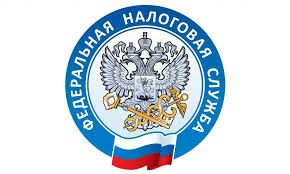                         НАЛОГОВАЯ СЛУЖБА                     ИНФОРМИРУЕТПрименение контрольно-кассовой техники при реализации сигарет      С 1 июля 2019 года производители выпускают только маркированные сигареты. На упаковке есть специальный код: по нему любую пачку можно отследить от завода до покупателя. Все данные о пачках сигарет поступают в информационную систему контроля цифровой маркировки Честный Знак.     Честный Знак — это информационная система по маркировке всех групп товаров. Регистрация происходит на портале оператора проекта ЦРПТ. Получить доступ к личному кабинету можно путем самостоятельной подачи заявки или воспользовавшись помощью сервисного центра.        Перед тем, как пройти регистрацию, вам понадобится:-получить электронную подпись на владельца организации и сотрудников, которые непосредственно будут выполнять работу в системе;-подготовить рабочие места для работы с электронной подписью. Для этого на компьютеры нужно установить соответствующее программное обеспечение; -заключить договор с оператором электронного документооборота (ЭДО) и установить соответствующее программное обеспечение. Далее можно подавать заявку на регистрацию. При заполнении данных личного кабинета необходимо указать следующие сведения:Данные организации и владельца;Реквизиты оплаты (понадобится для оплаты кодов маркировки);Данные сотрудников;Данные оператора ЭДО.     Какое оборудование понадобится при продаже:Онлайн-касса с поддержкой маркировкиСканер 2D штрих-кодов с поддержкой Data-MatrixПринтер этикетокПрограммы для маркировки    Какие модели контрольно-кассовой техники можно использовать:Эвотор 7.2, Эвотор 5, Эвотор 10 (и другие кассы Эвотор),Мтс 5, МТС 12 (и другие аппараты МТС),Атол Сигма (все модели),Вики Микро, Вики Мини, Вики Классик (все кассы серии Вики) и др.   Производитель при производстве наносит штрих-код на каждую пачку и вносит все коды в систему и в электронный документ (УПД) при отгрузке. УПД в системе ЭДО отправляется к покупателю. Оптовик закупает товар, сверяет коды в поступившем электронном документе с фактическими и принимает на свой баланс. Для приемки товара достаточно подписать электронную накладную своей ЭЦП. Поставщик привозит в магазин табачную продукцию, сотрудник принимает ее по УПД, ставит электронную подпись, тем самым подтверждает переход товара к торговой точке.    Кассир при продаже табачной продукции пробивает обычный штрих-код и цифровой идентификатор с помощью двумерного сканера:        1.Товар добавляется в чек с пометкой для маркированного товара.    2. Данные с кассы отправляются в ОФД, где проверяются, обрабатываются и перенаправляются в ФНС и Честный Знак.      3. Касса получает код ответа от ОФД.    4. Клиенту выдается чек.    5. В системе маркировки проданный товар списывается с магазина.      При выбытии маркированной продукции, включенной в перечень отдельных товаров подлежащих обязательной маркировке средствами идентификации, утвержденный распоряжением Правительства Российской Федерации от 28.04.2018 № 792-р из оборота кассовый чек согласно приказу ФНС России от 14.09.2020 № ЕД-7-20/662@ «Об утверждении дополнительных реквизитов фискальных документов и форматов фискальных документов, обязательных к использованию» кассовый чек при применении форматов фискальных документов (далее- ФФД) версии 1.05 и 1.1 должен содержать тег 1162 «код товара». На печатной форме кассового чека требуется указывать в составе предмета расчета значение «М», и в электронной форме передавать значение кода маркировки.При применении ФФД версии 1.2 в составе предмета расчета в случае реализации товара, подлежащего маркировке, указываются следующие теги: код товара (1163), контрольный код КМ (2115), результат проверки сведений о товаре (2106). «Код товара» передается только в электронной форме (коды маркировки, для которых предусмотрена печатная форма, не применяются);«Контрольный код КМ» указывается только в печатной форме (принимает значение младших четырех цифр от десятичного значения контрольной суммы CRC-32);«Результат проверки сведений о товаре» в печатной форме может принимать значение «М» («М+», «М-») для маркированного товара, но при этом указание в печатной форме необязательно.Таким образом, покупатель с помощью печатной формы чека может определить наличие маркировки товара только при наличии «Контрольного кода КМ».     